					        ๒๔   สิงหาคม    ๒๕๖๑เรื่อง    หนังสือแสดงเจตจำนงเรียน   สโมสรโรตารี  มณีกาญจน์  ภาค  ๓๓๓๐  โรตารีสากล	โรงเรียนเมตตาจิตต  มีความประสงค์ขอรับระบบเครื่องกรองน้ำดื่มสะอาดปลอดภัย  จำนวน  ๑  ชุดเพื่อให้กรองน้ำดื่มไว้แจกจ่ายให้นักเรียน  คณะครูบุคลากรในโรงเรียนรวมถึงชุมชนใกล้เคียง           โรงเรียนเมตตาจิตตเปิดการเรียนการสอนตั้งแต่ระดับชั้นอนุบาลถึงระดับชั้นประถมศึกษาปีที่ ๖  มีนักเรียนชายทั้งหมด ๒๕  คน   มีนักเรียนหญิงทั้งหมด  ๑๙  คน  รวมนักเรียน  ๔๔  ครูและบุคลากร ทางการศึกษา ๘  คน ชุมชนใกล้เคียงรอบโรงเรียนจำนวน  ๓๑๗  คน             โรงเรียนให้คำมั่นสัญญาในหนังสือแสดงเจตจำนงนี้ว่า   ผู้บริหารโรงเรียนจะมอบหมายความรับผิดชอบแก่เจ้าหน้าที่โรงเรียน /นักการภารโรง  ดำเนินการดูแลบำรุงรักษาระบบเครื่องกรองน้ำ  รวมถึงหมั่นทำความสะอาดไส้กรองตามคำแนะนำในคู่มือผู้ผลิต /  ผู้ติดตั้ง  เป็นประจำ               อนึ่ง  โรงเรียนจะฝึกอบรมให้นักเรียนรู้จักวิธีล้างมือที่ถูกต้อง ๗  ขั้นตอน  เพื่อสุขอนามัยส่วนตนให้ปลอดจากโรคติดเชื้อระบบทางเดินอาหาร  ระบบทางเดินหายใจ  และ/หรือผ่านการสัมผัสโดยตรงอันมีต้นเหตุจากเชื้อโรคบนมือที่ไม่รักษาให้สะอาดเพียงพอ	     จึงทำหนังสือแสดงเจตจำนงนี้ใช้ประกอบการยื่นขอระบบเครื่องกรองน้ำดื่มจากสโมสรโรตารีของท่านเรียนมาเพื่อขอความอนุเคราะห์และขอขอบคุณมา ณ   โอกาศนี้                                                          ขอแสดงความนับถือ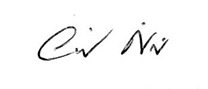                               ( นางยลพรรษย์      ศิริรัตน์ )                              ผู้อำนวยการโรงเรียนบ้านซ่อง                                     รักษาการในตำแหน่งผู้อำนวยการโรงเรียนเมตตาจิตต โรงเรียนเมตตาจิตต       โทร. ๐๙๒-๒๕๔๙๖๖๕ที่ ศธ .๐๔๐๑๘.๖๐๒๑/๑๒๒โรงเรียนเมตตาจิตตหมู่ที่ ๔ ต.สระลงเรือ  อ.ห้วยกระเจา จ.กาญจนบุรี    ๗๑๑๗๐